Nr postępowania  ROPS.V.5.40.1.2024.LRZał. nr 2 – Formularz ofertowy Zamawiający:Województwo Lubuskie - Regionalny Ośrodek Polityki Społecznej w Zielonej GórzeAl. Niepodległości 3665-042 Zielona GóraFORMULARZ OFERTOWY w ramach postępowania na realizację zadania pn.:Kompleksowa organizacja przeglądu podmiotów ekonomii społecznej (PES) województwa lubuskiegoInformacje dotyczące Wykonawcy Składamy ofertę w zakresie zrealizowania przedmiotu zamówienia zgodnie ze Specyfikacją Warunków Zamówienia (SWZ) określoną dla niniejszego postępowania.Oświadczamy, że zapoznaliśmy się ze Specyfikacją Warunków Zamówienia (SWZ) oraz wyjaśnieniami  i zmianami SWZ udostępnionymi przez Zamawiającego i uznajemy się za związanych określonymi w nich postanowieniami.Oferujemy zrealizowanie przedmiotu zamówienia:Oświadczenia:  1. Przedmiot zamówienia zamierzamy wykonać samodzielnie*/ przy udziale     podwykonawców*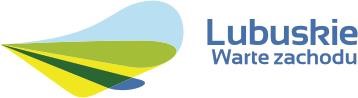 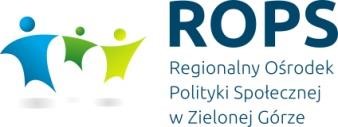 (*niewłaściwe skreślić)Wypełnić poniższą tabelę w przypadku wykonania zamówienia przez podwykonawców.Powierzenie wykonania części zamówienia podwykonawcom nie zwalnia Wykonawcy z odpowiedzialności za należyte wykonanie tego zamówienia.Na podstawie art. 225 ustawy z dnia 11 września 2019 r. ustawy Pzp (Dz. U. Z 2022 r. poz. 1710 ze zm.) oświadczam/oświadczamy, że wybór mojej/naszej oferty:nie prowadzi do powstania u Zamawiającego obowiązku podatkowego*prowadzi do powstania u Zamawiającego obowiązku podatkowego*(*niewłaściwe skreślić)Nazwa (rodzaj) towaru lub usługi, których dostawa lub świadczenie będzie prowadzić do jego powstania: ..........................................................................…………………………………..Wartość towaru lub usługi bez kwoty podatku: ……….........…………………………..……………………………..Stawka podatku od towarów i usług, która zgodnie z wiedzą wykonawcy, będzie miała zastosowanie…………………………………………………………………Niniejszym zobowiązujemy się zrealizować przedmiot zamówienia w terminie wskazanym w SWZ.Jesteśmy związani ofertą przez okres wskazany w SWZ. Akceptujemy warunki płatności określone przez Zamawiającego w SWZ.We wskazanej powyżej cenie brutto oferty uwzględniliśmy wszystkie koszty bezpośrednie i pośrednie, jakie uważamy za niezbędne do poniesienia dla terminowego i prawidłowego wykonania przedmiotu zamówienia, zysk oraz wszystkie wymagane przepisami podatki i opłaty, a w szczególności podatek VAT zgodnie z obowiązującymi przepisami. W  cenie brutto oferty uwzględniliśmy wszystkie posiadane informacje o przedmiocie zamówienia, a szczególnie informacje, wymagania i warunki podane przez Zamawiającego w SWZ i załącznikach do SWZ oraz w wyjaśnieniach i zmianach SWZ i załączników do SWZ.Podane przez nas wszystkie ceny pozostaną stałe tzn. nie ulegną zmianie przez cały okres realizacji (wykonywania) przedmiotu zamówienia.Oświadczamy, że dane zawarte w załączonych do oferty oświadczeniach lub dokumentach, są aktualne na dzień składania ofert.W pełni i bez żadnych zastrzeżeń akceptujemy warunki projektu umowy wraz z załącznikami na wykonanie zamówienia zapisane w SWZ wraz z załącznikami i w przypadku wyboru naszej oferty zobowiązujemy się do zawarcia umowy na proponowanych w nim warunkach.Wszystkie wymagane w niniejszym postępowaniu o udzielenie zamówienia publicznego oświadczenia składamy ze świadomością odpowiedzialności karnej za składanie fałszywych oświadczeń w celu uzyskania korzyści majątkowych.Dane osobowe przekazane w ofercie oraz załącznikach są przetwarzane i udostępnione Zamawiającemu zgodnie z art. 28 Rozporządzenia Parlamentu Europejskiego i Rady (UE) 2016/679.Spełniliśmy obowiązek informacyjny wobec osób fizycznych w zakresie udostępnienia ich danych Zamawiającemu oraz jawności tych danych w ramach przepisów Prawo Zamówień Publicznych.Przyjmujemy do wiadomości i akceptujemy zapisy klauzuli informacyjnej RODO. Oświadczenie: Ja(my) niżej podpisany(i), reprezentując(y) firmę, jako upoważniony(eni) na piśmie lub wpisany(i) w odpowiednich dokumentach rejestrowych, w imieniu reprezentowanej przez(e) mnie(nas) firmy, niniejszym oświadczam(y), że:wypełniłem obowiązki informacyjne przewidziane w art. 13 lub art. 14 rozporządzenia Parlamentu Europejskiego i Rady (UE) 2016/679 z dnia 27 kwietnia 2016 r. w sprawie ochrony osób fizycznych w związku z przetwarzaniem danych osobowych i w sprawie swobodnego przepływu takich danych oraz uchylenia dyrektywy 95/46/WE (ogólne rozporządzenie o ochronie danych) (Dz. Urz. UE L 119 z 04.05.2016, str. 1) wobec osób fizycznych, od których dane osobowe bezpośrednio lub pośrednio pozyskałem w celu ubiegania się o udzielenie zamówienia publicznego w niniejszym postępowaniu Akceptujemy formę przekazania informacji o wyniku niniejszego postępowania za pośrednictwem Platformy.……………………………………………………Data; kwalifikowany podpis elektroniczny lub podpis zaufany lub podpis osobisty**Formularz ofertowy musi być podpisany kwalifikowanym podpisem elektronicznym lub podpisem zaufanym lub podpisem osobistymNazwa:Adres:Województwo:NIP:REGON:KRS:Osoba(-y) wyznaczona(-e) do kontaktów:Telefon:E-mail:Wykonawca jest :  (zaznaczyć jeżeli dotyczy)mikroprzedsiębiorstwem małym przedsiębiorstwemśrednim przedsiębiorstwemKryterium cena 100%Cena zamówienia brutto Wysokość podatku VATKryterium cena 100%…................................................................................…………%Lp.Nazwapodwykonawców                    ( o ile jest znana )Część zamówienia, których wykonanie Wykonawcazamierza powierzyć podwykonawcom